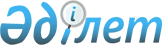 О внесении изменений в решение маслихата от 16 января 2020 года № 283 "О бюджетах сел и сельских округов Алтынсаринского района на 2020-2022 годы
					
			С истёкшим сроком
			
			
		
					Решение маслихата Алтынсаринского района Костанайской области от 23 ноября 2020 года № 329. Зарегистрировано Департаментом юстиции Костанайской области 25 ноября 2020 года № 9580. Прекращено действие в связи с истечением срока
      В соответствии со статьей 109-1 Бюджетного Кодекса Республики Казахстан от 4 декабря 2008 года Алтынсаринский районный маслихат РЕШИЛ:
      1. Внести в решение маслихата "О бюджетах сел и сельских округов Алтынсаринского района на 2020-2022 годы" от 16 января 2020 года № 283 (опубликовано 23 января 2020 года в Эталонном контрольном банке нормативных правовых актов Республики Казахстан, зарегистрированного в Реестре государственной регистрации нормативных правовых актов за № 8905) следующие изменения:
      пункт 1 указанного решения изложить в новой редакции:
      "1. Утвердить бюджет Убаганского сельского округа Алтынсаринского района на 2020-2022 годы согласно приложениям 1, 2 и 3 соответственно, в том числе на 2020 год в следующих объемах:
      1) доходы – 128074,0 тысячи тенге, в том числе по:
      налоговым поступлениям – 12593,0 тысяч тенге;
      неналоговые поступления – 84,0 тысяч тенге;
      поступлениям трансфертов – 115397,0 тысяч тенге;
      2) затраты – 130029,0 тысяч тенге;
      3) чистое бюджетное кредитование – 0,0 тысяч тенге, в том числе:
      бюджетные кредиты – 0,0 тысяч тенге;
      погашение бюджетных кредитов – 0,0 тысяч тенге;
      4) сальдо по операциям с финансовыми активами – 0,0 тысяч тенге;
      5) дефицит (профицит) бюджета – 0,0 тысяч тенге;
      6) финансирование дефицита (использование профицита) бюджета – 0,0 тысяч тенге.";
      пункт 3 указанного решения изложить в новой редакции:
      "3. Утвердить бюджет сельского округа имени Мариям Хәкімжановой Алтынсаринского района на 2020-2022 годы согласно приложениям 4, 5 и 6 соответственно, в том числе на 2020 год в следующих объемах:
      1) доходы – 59720,0 тысяч тенге, в том числе по:
      налоговым поступлениям – 6908,0 тысяч тенге;
      неналоговые поступления – 10,0 тысячи теңге;
      поступлениям трансфертов – 52802,0 тысяч тенге;
      2) затраты – 60488,0 тысяч тенге;
      3) чистое бюджетное кредитование – 0,0 тысяч тенге, в том числе:
      бюджетные кредиты – 0,0 тысяч тенге;
      погашение бюджетных кредитов – 0,0 тысяч тенге;
      4) сальдо по операциям с финансовыми активами – 0,0 тысяч тенге;
      5) дефицит (профицит) бюджета – 0,0 тысяч тенге;
      6) финансирование дефицита (использование профицита) бюджета – 0,0 тысяч тенге.";
      пункт 5 указанного решения изложить в новой редакции:
      "5. Утвердить бюджет Большечураковского сельского округа Алтынсаринского района на 2020-2022 годы согласно приложениям 7, 8 и 9соответственно, в том числе на 2020 год в следующих объемах:
      1) доходы – 40112,0 тысячи тенге, в том числе по:
      налоговым поступлениям – 3927,0 тысячи тенге;
      неналоговые поступления – 8,0 тысяч тенге;
      поступлениям трансфертов – 36177,0 тысяч тенге;
      2) затраты – 40112,0 тысяч тенге;
      3) чистое бюджетное кредитование – 0,0 тысяч тенге, в том числе:
      бюджетные кредиты – 0,0 тысяч тенге;
      погашение бюджетных кредитов – 0,0 тысяч тенге;
      4) сальдо по операциям с финансовыми активами – 0,0 тысяч тенге;
      5) дефицит (профицит) бюджета – 0,0 тысяч тенге;
      6) финансирование дефицита (использование профицита) бюджета – 0,0 тысяч тенге.";
      пункт 7 указанного решения изложить в новой редакции:
      "7. Утвердить бюджет Димитровского сельского округа Алтынсаринского района на 2020-2022 годы согласно приложениям 10, 11 и 12 соответственно, в том числе на 2020 год в следующих объемах:
      1) доходы – 16806,0 тысяч тенге, в том числе по:
      налоговым поступлениям – 2210,0 тысяч тенге;
      неналоговые поступления – 31,0 тысяча теңге;
      поступлениям трансфертов – 14565,0 тысяч тенге;
      2) затраты – 16806,0 тысяч тенге;
      3) чистое бюджетное кредитование – 0,0 тысяч тенге, в том числе:
      бюджетные кредиты – 0,0 тысяч тенге;
      погашение бюджетных кредитов – 0,0 тысяч тенге;
      4) сальдо по операциям с финансовыми активами – 0,0 тысяч тенге;
      5) дефицит (профицит) бюджета – 0,0 тысяч тенге;
      6) финансирование дефицита (использование профицита) бюджета – 0,0 тысяч тенге.";
      пункт 9 указанного решения изложить в новой редакции:
      "9. Утвердить бюджет сельского округа имени Ильяса Омарова Алтынсаринского района на 2020-2022 годы согласно приложениям 13, 14 и 15 соответственно, в том числе на 2020 год в следующих объемах:
      1) доходы – 19642,0 тысячи тенге, в том числе по:
      налоговым поступлениям – 3042,0 тысячи тенге;
      поступлениям трансфертов – 16600,0 тысяч тенге;
      2) затраты – 19642,0 тысячи тенге;
      3) чистое бюджетное кредитование – 0,0 тысяч тенге, в том числе:
      бюджетные кредиты – 0,0 тысяч тенге;
      погашение бюджетных кредитов – 0,0 тысяч тенге;
      4) сальдо по операциям с финансовыми активами – 0,0 тысяч тенге;
      5) дефицит (профицит) бюджета – 0,0 тысяч тенге;
      6) финансирование дефицита (использование профицита) бюджета – 0,0 тысяч тенге.";
      пункт 11 указанного решения изложить в новой редакции:
      "11. Утвердить бюджет сельского округа имени Омара Шипина Алтынсаринского района на 2020-2022годы согласно приложениям 16, 17 и 18 соответственно, в том числе на 2020 год в следующих объемах:
      1) доходы – 15312,5 тысяч тенге, в том числе по:
      налоговым поступлениям – 1473,0 тысяч тенге;
      поступлениям трансфертов – 13839,5 тысяч тенге;
      2) затраты – 15312,5 тысяч тенге;
      3) чистое бюджетное кредитование – 0,0 тысяч тенге, в том числе:
      бюджетные кредиты – 0,0 тысяч тенге;
      погашение бюджетных кредитов – 0,0 тысяч тенге;
      4) сальдо по операциям с финансовыми активами – 0,0 тысяч тенге;
      5) дефицит (профицит) бюджета – 0,0 тысяч тенге;
      6) финансирование дефицита (использование профицита) бюджета – 0,0 тысяч тенге.";
      пункт 13 указанного решения изложить в новой редакции:
      "13. Утвердить бюджет села Красный Кардон Алтынсаринского района на 2020-2022 годы согласно приложениям 19, 20 и 21 соответственно, в том числе на 2020 год в следующих объемах:
      1) доходы – 17644,0 тысячи тенге, в том числе по:
      налоговым поступлениям – 2146,0 тысяч тенге;
      поступлениям трансфертов – 15498,0 тысяч тенге;
      2) затраты – 17644,0 тысячи тенге;
      3) чистое бюджетное кредитование – 0,0 тысяч тенге, в том числе:
      бюджетные кредиты – 0,0 тысяч тенге;
      погашение бюджетных кредитов – 0,0 тысяч тенге;
      4) сальдо по операциям с финансовыми активами – 0,0 тысяч тенге;
      5) дефицит (профицит) бюджета – 0,0 тысяч тенге;
      6) финансирование дефицита (использование профицита) бюджета – 0,0 тысяч тенге.";
      пункт 15 указанного решения изложить в новой редакции:
      "15. Утвердить бюджет села Новоалексеевка Алтынсаринского района на 2020-2022 годы согласно приложениям 22, 23 и 24 соответственно, в том числе на 2020 год в следующих объемах:
      1) доходы – 11499,0 тысяч тенге, в том числе по:
      налоговым поступлениям – 1029,0 тысяч тенге;
      поступлениям трансфертов – 10470,0 тысяч тенге;
      2) затраты – 11499,0 тысяч тенге;
      3) чистое бюджетное кредитование – 0,0 тысяч тенге, в том числе:
      бюджетные кредиты – 0,0 тысяч тенге;
      погашение бюджетных кредитов – 0,0 тысяч тенге;
      4) сальдо по операциям с финансовыми активами – 0,0 тысяч тенге;
      5) дефицит (профицит) бюджета – 0,0 тысяч тенге;
      6) финансирование дефицита (использование профицита) бюджета – 0,0 тысяч тенге.";
      пункт 17 указанного решения изложить в новой редакции:
      "17. Утвердить бюджет села Свердловка Алтынсаринского района на 2020-2022 годы согласно приложениям 25, 26 и 27 соответственно, в том числе на 2020 год в следующих объемах:
      1) доходы – 14382,0 тысячи тенге, в том числе по:
      налоговым поступлениям – 2588,0 тысяч тенге;
      поступлениям трансфертов – 11794,0 тысячи тенге;
      2) затраты – 14382,0 тысячи тенге;
      3) чистое бюджетное кредитование – 0,0 тысяч тенге, в том числе:
      бюджетные кредиты – 0,0 тысяч тенге;
      погашение бюджетных кредитов – 0,0 тысяч тенге;
      4) сальдо по операциям с финансовыми активами – 0,0 тысяч тенге;
      5) дефицит (профицит) бюджета – 0,0 тысяч тенге;
      6) финансирование дефицита (использование профицита) бюджета – 0,0 тысяч тенге.".
      приложения 1, 4, 7, 10, 13, 16, 19, 22, 25 к указанному решению изложить в новой редакции согласно приложениям 1, 2, 3, 4, 5, 6, 7, 8, 9 к настоящему решению.
      2. Настоящее решение вводится в действие с 1 января 2020 года. Бюджет Убаганского сельского округа Алтынсаринского района на 2020 год Бюджет сельского округа имени Мариям Хәкімжановой Алтынсаринского района на 2020 год Бюджет Большечураковского сельского округа Алтынсаринского района 2020 год Бюджет Димитровского сельского округа Алтынсаринского района на 2020 год Бюджет сельского округа имени Ильяс Омарова Алтынсаринского района на 2020 год Бюджет сельского округа имени Омара Шипина Алтынсаринского района на 2020 год Бюджет села Красный Кордон Алтынсаринского района на 2020 год Бюджет села Новоалексеевка Алтынсаринского района на 2020 год Бюджет села Свердловка Алтынсаринского района на 2020 год
					© 2012. РГП на ПХВ «Институт законодательства и правовой информации Республики Казахстан» Министерства юстиции Республики Казахстан
				
      Председатель сессии 

А. Уразбаева

      Секретарь маслихата 

Б. Есмуханов
Приложение 1
к решению маслихата
от 23 ноября 2020 года
№ 329Приложение 1
к решению маслихата
от 16 января 2020 года
№ 283
Категория
Категория
Категория
Категория
Категория
Сумма (тысяч тенге)
Класс
Класс
Класс
Класс
Сумма (тысяч тенге)
Подкласс
Подкласс
Подкласс
Сумма (тысяч тенге)
Специфика
Специфика
Сумма (тысяч тенге)
Наименование
Сумма (тысяч тенге)
1
2
3
4
5
6
I. ДОХОДЫ
128074,0
1
Налоговые поступления
12593,0
01
Подоходный налог
3784,0
2
Индивидуальный подоходный налог
3784,0
04
Налоги на собственность
8809,0
1
Hалоги на имущество
560,0
3
Земельный налог
280,0
4
Hалог на транспортные средства
7969,0
2
Неналоговые поступления
84,0
01
Доходы от государственной собственности
84,0
5
Доходы от аренды имущества, находящегося в государственной собственности
84,0
4
Поступления трансфертов 
115397,0
02
Трансферты из вышестоящих органов государственного управления
115397,0
3
Трансферты из районного (города областного значения) бюджета
115397,0
Функциональная группа
Функциональная группа
Функциональная группа
Функциональная группа
Функциональная группа
Сумма (тысяч тенге)
Функциональная подгруппа
Функциональная подгруппа
Функциональная подгруппа
Функциональная подгруппа
Сумма (тысяч тенге)
Администратор бюджетных программ
Администратор бюджетных программ
Администратор бюджетных программ
Сумма (тысяч тенге)
Программа
Программа
Сумма (тысяч тенге)
Наименование
Сумма (тысяч тенге)
1
2
3
4
5
6
II. ЗАТРАТЫ
130029,0
01
Государственные услуги общего характера
21796,0
1
Представительные, исполнительные и другие органы, выполняющие общие функции государственного управления
21796,0
124
Аппарат акима города районного значения, села, поселка, сельского округа
21796,0
001
Услуги по обеспечению деятельности акима города районного значения, села, поселка, сельского округа
21796,0
04
Образование
64035,0
1
Дошкольное воспитание и обучение
61034,0
124
Аппарат акима города районного значения, села, поселка, сельского округа
61034,0
004
Дошкольное воспитание и обучение и организация медицинского обслуживания в организациях дошкольного воспитания и обучения
61034,0
2
Начальное, основное среднее и общее среднее образование
3001,0
124
Аппарат акима города районного значения, села, поселка, сельского округа
3001,0
005
Организация бесплатного подвоза учащихся до ближайшей школы и обратно в сельской местности
3001,0
07
Жилищно-коммунальное хозяйство
7031,0
3
Благоустройство населенных пунктов
7031,0
124
Аппарат акима города районного значения, села, поселка, сельского округа
7031,0
008
Освещение улиц в населенных пунктах
2400,0
011
Благоустройство и озеленение населенных пунктов
4631,0
08
Культура, спорт, туризм и информационное пространство
1847,0
2
Спорт
1847,0
124
Аппарат акима города районного значения, села, поселка, сельского округа
1847,0
028
Проведение физкультурно-оздоровительных и спортивных мероприятий на местном уровне
1847,0
12
Транспорт и коммуникации
35320,0
1
Автомобильный транспорт
35320,0
124
Аппарат акима города районного значения, села, поселка, сельского округа
35320,0
013
Обеспечение функционирования автомобильных дорог в городах районного значения, селах, поселках, сельских округах
11189,0
045
Капитальный и средний ремонт автомобильных дорог в городах районного значения, селах, поселках, сельских округах
24131,0
III. Чистое бюджетное кредитование
0,0
IV. Сальдо по операциям с финансовыми активами
0,0
V. Дефицит (профицит) бюджета
-1955,0
VI. Финансирование дефицита (использование профицита) бюджета: 
1955,0
8
Используемые остатки бюджетных средств
1955,0
8
01
Остатки бюджетных средств
1955,0
8
01
1
Свободные остатки бюджетных средств
1955,0Приложение 2
к решению маслихата
от 23 ноября 2020 года
№ 329Приложение 4
к решению маслихата от
16 января 2020 года
№ 283
Категория
Категория
Категория
Категория
Категория
Сумма (тысяч тенге)
Класс
Класс
Класс
Класс
Сумма (тысяч тенге)
Подкласс
Подкласс
Подкласс
Сумма (тысяч тенге)
Специфика
Специфика
Сумма (тысяч тенге)
Наименование
Сумма (тысяч тенге)
1
2
3
4
5
6
I. ДОХОДЫ
59720,0
1
Налоговые поступления
6908,0
01
Подоходный налог
3100,0
2
Индивидуальный подоходный налог
3100,0
04
Налоги на собственность
3808,0
1
Hалоги на имущество
953,0
3
Земельный налог
290,0
4
Hалог на транспортные средства
2565,0
2
Неналоговые поступления
10,0
01
Доходы от государственной собственности
10,0
5
Доходы от аренды имущества, находящегося в государственной собственности
10,0
4
Поступления трансфертов 
52802,0
02
Трансферты из вышестоящих органов государственного управления
52802,0
3
Трансферты из районного (города областного значения) бюджета
52802,0
Функциональная группа
Функциональная группа
Функциональная группа
Функциональная группа
Функциональная группа
Сумма (тысяч тенге)
Функциональная подгруппа
Функциональная подгруппа
Функциональная подгруппа
Функциональная подгруппа
Сумма (тысяч тенге)
Администратор бюджетных программ
Администратор бюджетных программ
Администратор бюджетных программ
Сумма (тысяч тенге)
Программа
Программа
Сумма (тысяч тенге)
Наименование
Сумма (тысяч тенге)
1
2
3
4
5
6
II. ЗАТРАТЫ
60488,0
01
Государственные услуги общего характера
21408,0
1
Представительные, исполнительные и другие органы, выполняющие общие функции государственного управления
21408,0
124
Аппарат акима города районного значения, села, поселка, сельского округа
21408,0
001
Услуги по обеспечению деятельности акима города районного значения, села, поселка, сельского округа
21408,0
04
Образование
30131,0
1
Дошкольное воспитание и обучение
30131,0
124
Аппарат акима города районного значения, села, поселка, сельского округа
30131,0
004
Дошкольное воспитание и обучение и организация медицинского обслуживания в организациях дошкольного воспитания и обучения
30131,0
07
Жилищно-коммунальное хозяйство
3190,0
3
Благоустройство населенных пунктов
3190,0
124
Аппарат акима города районного значения, села, поселка, сельского округа
3190,0
008
Освещение улиц в населенных пунктах
1159,0
011
Благоустройство и озеленение населенных пунктов
2031,0
08
Культура, спорт, туризм и информационное пространство
110,0
2
Спорт
110,0
124
Аппарат акима города районного значения, села, поселка, сельского округа
110,0
028
Проведение физкультурно-оздоровительных и спортивных мероприятий на местном уровне
110,0
12
Транспорт и коммуникации
5649,0
1
Автомобильный транспорт
5649,0
124
Аппарат акима города районного значения, села, поселка, сельского округа
5649,0
013
Обеспечение функционирования автомобильных дорог в городах районного значения, селах, поселках, сельских округах
5649,0
III. Чистое бюджетное кредитование
0,0
IV. Сальдо по операциям с финансовыми активами
0,0
V. Дефицит (профицит) бюджета
-768,0
VI. Финансирование дефицита (использование профицита) бюджета: 
768,0
8
Используемые остатки бюджетных средств
768,0
8
01
Остатки бюджетных средств
768,0
8
01
1
Свободные остатки бюджетных средств
768,0Приложение 3
к решению маслихата
от 23 ноября 2020 года
№ 329Приложение 7
к решению маслихата от
16 января 2020 года
№ 283
Категория
Категория
Категория
Категория
Категория
Сумма (тысяч тенге)
Класс
Класс
Класс
Класс
Сумма (тысяч тенге)
Подкласс
Подкласс
Подкласс
Сумма (тысяч тенге)
Специфика
Специфика
Сумма (тысяч тенге)
Наименование
Сумма (тысяч тенге)
1
2
3
4
5
6
I. ДОХОДЫ
40112,0
1
Налоговые поступления
3927,0
01
Подоходный налог
869,0
2
Индивидуальный подоходный налог
869,0
04
Налоги на собственность
3058,0
1
Hалоги на имущество
222,0
3
Земельный налог
323,0
4
Hалог на транспортные средства
2513,0
2
Неналоговые поступления
8,0
01
Доходы от государственной собственности
8,0
5
Доходы от аренды имущества, находящегося в государственной собственности
8,0
4
Поступления трансфертов 
36177,0
02
Трансферты из вышестоящих органов государственного управления
36177,0
3
Трансферты из районного (города областного значения) бюджета
36177,0
Функциональная группа
Функциональная группа
Функциональная группа
Функциональная группа
Функциональная группа
Сумма (тысяч тенге)
Функциональная подгруппа
Функциональная подгруппа
Функциональная подгруппа
Функциональная подгруппа
Сумма (тысяч тенге)
Администратор бюджетных программ
Администратор бюджетных программ
Администратор бюджетных программ
Сумма (тысяч тенге)
Программа
Программа
Сумма (тысяч тенге)
Наименование
Сумма (тысяч тенге)
1
2
3
4
5
6
II. ЗАТРАТЫ
40112,0
01
Государственные услуги общего характера
27747,0
1
Представительные, исполнительные и другие органы, выполняющие общие функции государственного управления
27747,0
124
Аппарат акима города районного значения, села, поселка, сельского округа
27747,0
001
Услуги по обеспечению деятельности акима города районного значения, села, поселка, сельского округа
22372,0
022
Капитальные расходы государственного органа
5375,0
04
Образование
4789,0
2
Начальное, основное среднее и общее среднее образование
4789,0
124
Аппарат акима города районного значения, села, поселка, сельского округа
4789,0
005
Организация бесплатного подвоза учащихся до ближайшей школы и обратно в сельской местности
4789,0
07
Жилищно-коммунальное хозяйство
793,0
3
Благоустройство населенных пунктов
793,0
124
Аппарат акима города районного значения, села, поселка, сельского округа
793,0
008
Освещение улиц в населенных пунктах
484,0
011
Благоустройство и озеленение населенных пунктов
309,0
12
Транспорт и коммуникации
6783,0
1
Автомобильный транспорт
6783,0
124
Аппарат акима города районного значения, села, поселка, сельского округа
6783,0
013
Обеспечение функционирования автомобильных дорог в городах районного значения, селах, поселках, сельских округах
6783,0
III. Чистое бюджетное кредитование
0,0
IV. Сальдо по операциям с финансовыми активами
0,0
V. Дефицит (профицит) бюджета
0,0
VI. Финансирование дефицита (использование профицита) бюджета: 
0,0Приложение 4
к решению маслихата
от 23 ноября 2020 года
№ 329Приложение 10
к решению маслихата от
16 января 2020 года
№ 283
Категория
Категория
Категория
Категория
Категория
Сумма (тысяч тенге)
Класс
Класс
Класс
Класс
Сумма (тысяч тенге)
Подкласс
Подкласс
Подкласс
Сумма (тысяч тенге)
Специфика
Специфика
Сумма (тысяч тенге)
Наименование
Сумма (тысяч тенге)
1
2
3
4
5
6
I. ДОХОДЫ
16806,0
1
Налоговые поступления
2210,0
01
Подоходный налог
331,0
2
Индивидуальный подоходный налог
331,0
04
Налоги на собственность
1879,0
1
Hалоги на имущество
55,0
3
Земельный налог
118,0
4
Hалог на транспортные средства
1706,0
2
Неналоговые поступления
31,0
01
Доходы от государственной собственности
31,0
5
Доходы от аренды имущества, находящегося в государственной собственности
31,0
4
Поступления трансфертов 
14565,0
02
Трансферты из вышестоящих органов государственного управления
14565,0
3
Трансферты из районного (города областного значения) бюджета
14565,0
Функциональная группа
Функциональная группа
Функциональная группа
Функциональная группа
Функциональная группа
Сумма (тысяч тенге)
Функциональная подгруппа
Функциональная подгруппа
Функциональная подгруппа
Функциональная подгруппа
Сумма (тысяч тенге)
Администратор бюджетных программ
Администратор бюджетных программ
Администратор бюджетных программ
Сумма (тысяч тенге)
Программа
Программа
Сумма (тысяч тенге)
Наименование
Сумма (тысяч тенге)
1
2
3
4
5
6
II. ЗАТРАТЫ
16806,0
01
Государственные услуги общего характера
13896,0
1
Представительные, исполнительные и другие органы, выполняющие общие функции государственного управления
13896,0
124
Аппарат акима города районного значения, села, поселка, сельского округа
13896,0
001
Услуги по обеспечению деятельности акима города районного значения, села, поселка, сельского округа
8521,0
022
Капитальные расходы государственного органа
5375,0
07
Жилищно-коммунальное хозяйство
416,0
3
Благоустройство населенных пунктов
416,0
124
Аппарат акима города районного значения, села, поселка, сельского округа
416,0
008
Освещение улиц в населенных пунктах
355,0
011
Благоустройство и озеленение населенных пунктов
61,0
12
Транспорт и коммуникации
2494,0
1
Автомобильный транспорт
2494,0
124
Аппарат акима города районного значения, села, поселка, сельского округа
2494,0
013
Обеспечение функционирования автомобильных дорог в городах районного значения, селах, поселках, сельских округах
2494,0
III. Чистое бюджетное кредитование
0,0
IV. Сальдо по операциям с финансовыми активами
0,0
V. Дефицит (профицит) бюджета
0,0
VI. Финансирование дефицита (использование профицита) бюджета: 
0,0Приложение 5
к решению маслихата
от 23 ноября 2020 года
№ 329Приложение 13
к решению маслихата от
16 января 2020 года
№ 283
Категория
Категория
Категория
Категория
Категория
Сумма (тысяч тенге)
Класс
Класс
Класс
Класс
Сумма (тысяч тенге)
Подкласс
Подкласс
Подкласс
Сумма (тысяч тенге)
Специфика
Специфика
Сумма (тысяч тенге)
Наименование
Сумма (тысяч тенге)
1
2
3
4
5
6
I. ДОХОДЫ
19642,0
1
Налоговые поступления
3042,0
01
Подоходный налог
387,0
2
Индивидуальный подоходный налог
387,0
04
Налоги на собственность
2655,0
1
Hалоги на имущество
116,0
3
Земельный налог
189,0
4
Hалог на транспортные средства
2350,0
4
Поступления трансфертов 
16600,0
02
Трансферты из вышестоящих органов государственного управления
16600,0
3
Трансферты из районного (города областного значения) бюджета
16600,0
Функциональная группа
Функциональная группа
Функциональная группа
Функциональная группа
Функциональная группа
Сумма (тысяч тенге)
Функциональная подгруппа
Функциональная подгруппа
Функциональная подгруппа
Функциональная подгруппа
Сумма (тысяч тенге)
Администратор бюджетных программ
Администратор бюджетных программ
Администратор бюджетных программ
Сумма (тысяч тенге)
Программа
Программа
Сумма (тысяч тенге)
Наименование
Сумма (тысяч тенге)
1
2
3
4
5
6
II. ЗАТРАТЫ
19642,0
01
Государственные услуги общего характера
13427,0
1
Представительные, исполнительные и другие органы, выполняющие общие функции государственного управления
13427,0
124
Аппарат акима города районного значения, села, поселка, сельского округа
13427,0
001
Услуги по обеспечению деятельности акима города районного значения, села, поселка, сельского округа
13427,0
07
Жилищно-коммунальное хозяйство
447,0
3
Благоустройство населенных пунктов
447,0
124
Аппарат акима города районного значения, села, поселка, сельского округа
447,0
008
Освещение улиц в населенных пунктах
427,0
011
Благоустройство и озеленение населенных пунктов
20,0
12
Транспорт и коммуникации
5768,0
1
Автомобильный транспорт
5768,0
124
Аппарат акима города районного значения, села, поселка, сельского округа
5768,0
013
Обеспечение функционирования автомобильных дорог в городах районного значения, селах, поселках, сельских округах
5768,0
III. Чистое бюджетное кредитование
0,0
IV. Сальдо по операциям с финансовыми активами
0,0
V. Дефицит (профицит) бюджета
0,0
VI. Финансирование дефицита (использование профицита) бюджета: 
0,0Приложение 6
к решению маслихата
от 23 ноября 2020 года
№ 329Приложение 16
к решению маслихата от
16 января 2020 года
№ 283
Категория
Категория
Категория
Категория
Категория
Сумма (тысяч тенге)
Класс
Класс
Класс
Класс
Сумма (тысяч тенге)
Подкласс
Подкласс
Подкласс
Сумма (тысяч тенге)
Специфика
Специфика
Сумма (тысяч тенге)
Наименование
Сумма (тысяч тенге)
1
2
3
4
5
6
I. ДОХОДЫ
15312,5
1
Налоговые поступления
1473,0
01
Подоходный налог
297,0
2
Индивидуальный подоходный налог
297,0
04
Налоги на собственность
1176,0
1
Hалоги на имущество
56,0
3
Земельный налог
65,0
4
Hалог на транспортные средства
1055,0
4
Поступления трансфертов 
13839,5
02
Трансферты из вышестоящих органов государственного управления
13839,5
3
Трансферты из районного (города областного значения) бюджета
13839,5
Функциональная группа
Функциональная группа
Функциональная группа
Функциональная группа
Функциональная группа
Сумма (тысяч тенге)
Функциональная подгруппа
Функциональная подгруппа
Функциональная подгруппа
Функциональная подгруппа
Сумма (тысяч тенге)
Администратор бюджетных программ
Администратор бюджетных программ
Администратор бюджетных программ
Сумма (тысяч тенге)
Программа
Программа
Сумма (тысяч тенге)
Наименование
Сумма (тысяч тенге)
1
2
3
4
5
6
II. ЗАТРАТЫ
15312,5
01
Государственные услуги общего характера
12988,0
1
Представительные, исполнительные и другие органы, выполняющие общие функции государственного управления
12988,0
124
Аппарат акима города районного значения, села, поселка, сельского округа
12988,0
001
Услуги по обеспечению деятельности акима города районного значения, села, поселка, сельского округа
12988,0
07
Жилищно-коммунальное хозяйство
400,0
3
Благоустройство населенных пунктов
400,0
124
Аппарат акима города районного значения, села, поселка, сельского округа
400,0
008
Освещение улиц в населенных пунктах
150,0
011
Благоустройство и озеленение населенных пунктов
250,0
12
Транспорт и коммуникации
1924,5
1
Автомобильный транспорт
1924,5
124
Аппарат акима города районного значения, села, поселка, сельского округа
1924,5
013
Обеспечение функционирования автомобильных дорог в городах районного значения, селах, поселках, сельских округах
1924,5
III. Чистое бюджетное кредитование
0,0
IV. Сальдо по операциям с финансовыми активами
0,0
V. Дефицит (профицит) бюджета
0,0
VI. Финансирование дефицита (использование профицита) бюджета: 
0,0Приложение 7
к решению маслихата
от 23 ноября 2020 года
№ 329Приложение 19
к решению маслихата от
16 января 2020 года
№ 283
Категория
Категория
Категория
Категория
Категория
Сумма (тысяч тенге)
Класс
Класс
Класс
Класс
Сумма (тысяч тенге)
Подкласс
Подкласс
Подкласс
Сумма (тысяч тенге)
Специфика
Специфика
Сумма (тысяч тенге)
Наименование
Сумма (тысяч тенге)
1
2
3
4
5
6
I. ДОХОДЫ
17644,0
1
Налоговые поступления
2146,0
01
Подоходный налог
375,0
2
Индивидуальный подоходный налог
375,0
04
Налоги на собственность
1771,0
1
Hалоги на имущество
290,0
3
Земельный налог
174,0
4
Hалог на транспортные средства
1307,0
4
Поступления трансфертов 
15498,0
02
Трансферты из вышестоящих органов государственного управления
15498,0
3
Трансферты из районного (города областного значения) бюджета
15498,0
Функциональная группа
Функциональная группа
Функциональная группа
Функциональная группа
Функциональная группа
Сумма (тысяч тенге)
Функциональная подгруппа
Функциональная подгруппа
Функциональная подгруппа
Функциональная подгруппа
Сумма (тысяч тенге)
Администратор бюджетных программ
Администратор бюджетных программ
Администратор бюджетных программ
Сумма (тысяч тенге)
Программа
Программа
Сумма (тысяч тенге)
Наименование
Сумма (тысяч тенге)
1
2
3
4
5
6
II. ЗАТРАТЫ
17644,0
01
Государственные услуги общего характера
16054,0
1
Представительные, исполнительные и другие органы, выполняющие общие функции государственного управления
16054,0
124
Аппарат акима города районного значения, села, поселка, сельского округа
16054,0
001
Услуги по обеспечению деятельности акима города районного значения, села, поселка, сельского округа
16054,0
07
Жилищно-коммунальное хозяйство
1290,0
3
Благоустройство населенных пунктов
1290,0
124
Аппарат акима города районного значения, села, поселка, сельского округа
1290,0
008
Освещение улиц в населенных пунктах
460,0
011
Благоустройство и озеленение населенных пунктов
830,0
12
Транспорт и коммуникации
300,0
1
Автомобильный транспорт
300,0
124
Аппарат акима города районного значения, села, поселка, сельского округа
300,0
013
Обеспечение функционирования автомобильных дорог в городах районного значения, селах, поселках, сельских округах
300,0
III. Чистое бюджетное кредитование
0,0
IV. Сальдо по операциям с финансовыми активами
0,0
V. Дефицит (профицит) бюджета
0,0
VI. Финансирование дефицита (использование профицита) бюджета: 
0,0Приложение 8
к решению маслихата
от 23 ноября 2020 года
№ 329Приложение 22
к решению маслихата от
16 января 2020 года
№ 283
Категория
Категория
Категория
Категория
Категория
Сумма (тысяч тенге)
Класс
Класс
Класс
Класс
Сумма (тысяч тенге)
Подкласс
Подкласс
Подкласс
Сумма (тысяч тенге)
Специфика
Специфика
Сумма (тысяч тенге)
Наименование
Сумма (тысяч тенге)
1
2
3
4
5
6
I. ДОХОДЫ
11499,0
1
Налоговые поступления
1029,0
01
Подоходный налог
303,0
2
Индивидуальный подоходный налог
303,0
04
Налоги на собственность
726,0
1
Hалоги на имущество
96,0
3
Земельный налог
66,0
4
Hалог на транспортные средства
564,0
4
Поступления трансфертов 
10470,0
02
Трансферты из вышестоящих органов государственного управления
10470,0
3
Трансферты из районного (города областного значения) бюджета
10470,0
Функциональная группа
Функциональная группа
Функциональная группа
Функциональная группа
Функциональная группа
Сумма (тысяч тенге)
Функциональная подгруппа
Функциональная подгруппа
Функциональная подгруппа
Функциональная подгруппа
Сумма (тысяч тенге)
Администратор бюджетных программ
Администратор бюджетных программ
Администратор бюджетных программ
Сумма (тысяч тенге)
Программа
Программа
Сумма (тысяч тенге)
Наименование
Сумма (тысяч тенге)
1
2
3
4
5
6
II. ЗАТРАТЫ
11499,0
01
Государственные услуги общего характера
10184,0
1
Представительные, исполнительные и другие органы, выполняющие общие функции государственного управления
10184,0
124
Аппарат акима города районного значения, села, поселка, сельского округа
10184,0
001
Услуги по обеспечению деятельности акима города районного значения, села, поселка, сельского округа
10184,0
07
Жилищно-коммунальное хозяйство
100,0
3
Благоустройство населенных пунктов
100,0
124
Аппарат акима города районного значения, села, поселка, сельского округа
100,0
008
Освещение улиц в населенных пунктах
12,0
011
Благоустройство и озеленение населенных пунктов
88,0
12
Транспорт и коммуникации
1215,0
1
Автомобильный транспорт
1215,0
124
Аппарат акима города районного значения, села, поселка, сельского округа
1215,0
013
Обеспечение функционирования автомобильных дорог в городах районного значения, селах, поселках, сельских округах
1215,0
III. Чистое бюджетное кредитование
0,0
IV. Сальдо по операциям с финансовыми активами
0,0
V. Дефицит (профицит) бюджета
0,0
VI. Финансирование дефицита (использование профицита) бюджета: 
0,0Приложение 9
к решению маслихата
от 23 ноября 2020 года
№ 329Приложение 25
к решению маслихата от
16 января 2020 года
№ 283
Категория
Категория
Категория
Категория
Категория
Сумма (тысяч тенге)
Класс
Класс
Класс
Класс
Сумма (тысяч тенге)
Подкласс
Подкласс
Подкласс
Сумма (тысяч тенге)
Специфика
Специфика
Сумма (тысяч тенге)
Наименование
Сумма (тысяч тенге)
1
2
3
4
5
6
I. ДОХОДЫ
14382,0
1
Налоговые поступления
2588,0
01
Подоходный налог
393,0
2
Индивидуальный подоходный налог
393,0
04
Налоги на собственность
2195,0
1
Hалоги на имущество
34,0
3
Земельный налог
66,0
4
Hалог на транспортные средства
2095,0
4
Поступления трансфертов 
11794,0
02
Трансферты из вышестоящих органов государственного управления
11794,0
3
Трансферты из районного (города областного значения) бюджета
11794,0
Функциональная группа
Функциональная группа
Функциональная группа
Функциональная группа
Функциональная группа
Сумма (тысяч тенге)
Функциональная подгруппа
Функциональная подгруппа
Функциональная подгруппа
Функциональная подгруппа
Сумма (тысяч тенге)
Администратор бюджетных программ
Администратор бюджетных программ
Администратор бюджетных программ
Сумма (тысяч тенге)
Программа
Программа
Сумма (тысяч тенге)
Наименование
Сумма (тысяч тенге)
1
2
3
4
5
6
II. ЗАТРАТЫ
14382,0
01
Государственные услуги общего характера
11462,0
1
Представительные, исполнительные и другие органы, выполняющие общие функции государственного управления
11462,0
124
Аппарат акима города районного значения, села, поселка, сельского округа
11462,0
001
Услуги по обеспечению деятельности акима города районного значения, села, поселка, сельского округа
11462,0
07
Жилищно-коммунальное хозяйство
263,0
3
Благоустройство населенных пунктов
263,0
124
Аппарат акима города районного значения, села, поселка, сельского округа
263,0
008
Освещение улиц в населенных пунктах
163,0
011
Благоустройство и озеленение населенных пунктов
100,0
12
Транспорт и коммуникации
2657,0
1
Автомобильный транспорт
2657,0
124
Аппарат акима города районного значения, села, поселка, сельского округа
2657,0
013
Обеспечение функционирования автомобильных дорог в городах районного значения, селах, поселках, сельских округах
2657,0
III. Чистое бюджетное кредитование
0,0
IV. Сальдо по операциям с финансовыми активами
0,0
V. Дефицит (профицит) бюджета
0,0
VI. Финансирование дефицита (использование профицита) бюджета: 
0,0